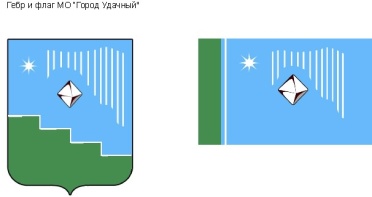 Российская Федерация (Россия)Республика Саха (Якутия)Муниципальное образование «Город Удачный»Городской Совет депутатовIV созывXIX СЕССИЯРЕШЕНИЕ25 сентября 2019 года                                                                                      	             № 19-1О внесении изменений в решение городского Совета депутатов МО «Город Удачный» от 27 декабря 2017 года № 5-4 «О порядке оплаты труда работников органов местного самоуправления муниципального образования «Город Удачный» Мирнинского района Республики Саха (Якутия)»В соответствии с Федеральным Законом от 6 октября 2003 года № 131-ФЗ «Об общих принципах организации местного самоуправления в Российской Федерации», руководствуясь Бюджетным кодексом Российской Федерации, в целях усиления мотивации и стимулирования результатов труда работников органа местного самоуправления муниципального образования «Город Удачный» Мирнинского района Республики Саха (Якутия), учитывая бездотационный характер бюджета МО «Город Удачный»,  городской Совет депутатов МО «Город Удачный» решил:Увеличить с 1 сентября  2019 года  должностные оклады работников органа местного самоуправления администрации муниципального образования «Город Удачный» Мирнинского района Республики Саха (Якутия) в размере 5,1%:В целях дифференциации оплаты труда  работников, произвести повышение размеров окладов за классный чин муниципальных служащих муниципального образования «Город Удачный» Мирнинского района Республики Саха (Якутия) в пределах повышения должностных окладов в соответствии с замещаемой должностью муниципальной службы в пределах группы должностей муниципальной службы.Внести следующие изменения в решение городского Совета депутатов МО «Город Удачный» от 27 декабря 2017 года № 5-4 «О порядке оплаты труда работников органов местного самоуправления муниципального образования «Город Удачный» Мирнинского района Республики Саха (Якутия)»:1) в  приложении 1: а) приложение 1 к Положению о порядке оплаты труда лиц, замещающих муниципальные должности, муниципальных служащих органов местного самоуправления муниципального образования «Город Удачный» Мирнинского района Республики Саха (Якутия) изложить в редакции согласно приложению 1 к настоящему решению;б) приложение 2 к Положению о порядке оплаты труда лиц, замещающих муниципальные должности, муниципальных служащих органов местного самоуправления муниципального образования «Город Удачный» Мирнинского района Республики Саха (Якутия) изложить в редакции согласно приложению 2 к настоящему решению;в) приложение 3 к Положению о порядке оплаты труда лиц, замещающих муниципальные должности, муниципальных служащих органов местного самоуправления муниципального образования «Город Удачный» Мирнинского района Республики Саха (Якутия) изложить в редакции согласно приложению 3 к настоящему решению;2) в приложении 2:а) приложение 1 к положению о порядке оплаты труда лиц, исполняющих обязанности по техническому обеспечению деятельности органов местного самоуправления муниципального образования «Город Удачный» Мирнинского района Республики Саха (Якутия) изложить в редакции согласно приложению 4 к настоящему решению;б) приложение 2 к положению о порядке оплаты труда лиц, исполняющих обязанности по техническому обеспечению деятельности органов местного самоуправления муниципального образования «Город Удачный» Мирнинского района Республики Саха (Якутия) изложить в редакции согласно приложению 5 к настоящему решению;в) приложение 3 к положению о порядке оплаты труда лиц, исполняющих обязанности по техническому обеспечению деятельности органов местного самоуправления муниципального образования «Город Удачный» Мирнинского района Республики Саха (Якутия) изложить в редакции согласно приложению 6 к настоящему решению;Настоящее решение подлежит официальному опубликованию (обнародованию) в порядке, предусмотренном Уставом МО «Город Удачный». Настоящее решение вступает в силу со дня его официального опубликования (обнародования) и распространяется на правоотношения, возникшие с 1 сентября 2019 года. Контроль исполнения настоящего решения возложить на комиссию по бюджету, налоговой политике, землепользованию, собственности (Иващенко В.М).ПРИЛОЖЕНИЕ 1к решению городского Совета депутатов МО «Город Удачный» от 25 сентября  2019 года № 19-1РАЗМЕР ДЕНЕЖНОГО ВОЗНАГРАЖДЕНИЯ ЛИЦ, ЗАМЕЩАЮЩИХ МУНИЦИПАЛЬНЫЕ ДОЛЖНОСТИ В МУНИЦИПАЛЬНОМ ОБРАЗОВАНИИ «ГОРОД УДАЧНЫЙ» МИРНИНСКОГО РАЙОНА РЕСПУБЛИКИ САХА (ЯКУТИЯ)ПРИЛОЖЕНИЕ 2к решению городского Совета депутатов МО «Город Удачный» от 25 сентября  2019 года № 19-1ДОЛЖНОСТНЫЕ ОКЛАДЫ МУНИЦИПАЛЬНЫХ СЛУЖАЩИХМУНИЦИПАЛЬНОГО ОБРАЗОВАНИЯ «ГОРОД УДАЧНЫЙ» МИРНИНСКОГО РАЙОНА РЕСПУБЛИКИ САХА (ЯКУТИЯ)ПРИЛОЖЕНИЕ 3к решению городского Совета депутатов МО «Город Удачный» от 25 сентября  2019 года № 19-1РАЗМЕРЫ ОКЛАДОВ ЗА КЛАССНЫЙ ЧИН МУНИЦИПАЛЬНЫХ СЛУЖАЩИХМУНИЦИПАЛЬНОГО ОБРАЗОВАНИЯ «ГОРОД УДАЧНЫЙ» МИРНИНСКОГО РАЙОНА РЕСПУБЛИКИ САХА  (ЯКУТИЯ)ПРИЛОЖЕНИЕ 4к решению городского Совета депутатов МО «Город Удачный» от 25 сентября  2019 года № 19-1ДОЛЖНОСТНЫЕ ОКЛАДЫ ЛИЦ, ИСПОЛНЯЮЩИХ ОБЯЗАННОСТИ ПО ТЕХНИЧЕСКОМУ ОБЕСПЕЧЕНИЮ ДЕЯТЕЛЬНОСТИ АДМИНИСТРАЦИИ МУНИЦИПАЛЬНОГО ОБРАЗОВАНИЯ «ГОРОД УДАЧНЫЙ» МИРНИНСКОГО РАЙОНА РЕСПУБЛИКИ САХА (ЯКУТИЯ)ПРИЛОЖЕНИЕ 5к решению городского Совета депутатов МО «Город Удачный» от 25 сентября  2019 года № 19-1ДОЛЖНОСТНЫЕ ОКЛАДЫ ВОДИТЕЛЕЙ АВТОМОБИЛЯ В АДМИНИСТРАЦИИ МУНИЦИПАЛЬНОГО ОБРАЗОВАНИЯ «ГОРОД УДАЧНЫЙ» МИРНИНСКОГО РАЙОНА РЕСПУБЛИКИ САХА (ЯКУТИЯ)ПРИЛОЖЕНИЕ 6к решению городского Совета депутатов МО «Город Удачный» от 25 сентября  2019 года № 19-1 ДОЛЖНОСТНЫЕ ОКЛАДЫ (ТАРИФНЫЕ СТАВКИ) РАБОТНИКОВ ОБЩЕОТРАСЛЕВЫХ ПРОФЕССИЙ АДМИНИСТРАЦИИ МУНИЦИПАЛЬНОГО ОБРАЗОВАНИЯ «ГОРОД УДАЧНЫЙ» МИРНИНСКОГО РАЙОНА РЕСПУБЛИКИ САХА (ЯКУТИЯ)Глава города         _____________А.В. Приходько«30» сентября 2019 годадата подписанияПредседатель городского Совета депутатов_____________В.В. ФайзулинНаименование должностейДолжностной оклад в месяц, (руб.)Глава муниципального образования «Город Удачный» Мирнинского района Республики Саха (Якутия)39 443,0Наименование должностейДолжностной оклад в месяц, (руб.)Главная должностьЗаместитель главы администрации12 269,0Старшая должностьГлавный специалист                            8 170,0 – 8 869,0Ведущий специалист        6 897,0 – 8 170,0Младшая должностьСпециалист 1 разряда        5 110,0 – 6 640,0Квалификационный разряд муниципального служащегоКлассный чин муниципального служащегоОкладза классный чин(рублей)Действительный муниципальный советник Республики Саха (Якутия) 1-го классаДействительный муниципальный советник 1-го класса2 465,0Действительный муниципальный советник Республики Саха (Якутия) 2-го классаДействительный муниципальный советник 2-го класса2 330,0Действительный муниципальный советник Республики Саха (Якутия) 3-го классаДействительный муниципальный советник 3-го класса2 198,0Муниципальный советник Республики Саха (Якутия) 1-го классаМуниципальный советник 1-го класса1 997,0Муниципальный советник Республики Саха (Якутия) 2-го классаМуниципальный советник 2-го класса1 863,0Муниципальный советник Республики Саха (Якутия) 3-го классаМуниципальный советник 3-го класса1 728,0Ведущий советник муниципальной службы Республики Саха (Якутия) 1-го классаСоветник муниципальной службы 1-го класса1 533,0Ведущий советник муниципальной службы Республики Саха (Якутия) 2-го классаСоветник муниципальной службы 2-го класса1 399,0Ведущий советник муниципальной службы Республики Саха (Якутия) 3-го классаСоветник муниципальной службы 3-го класса1 266,0Старший советник муниципальной службы Республики Саха (Якутия) 1-го классаРеферент муниципальной службы 1-го класса1 218,0Старший советник муниципальной службы Республики Саха (Якутия) 2-го классаРеферент муниципальной службы 2-го класса1 016,0Старший советник муниципальной службы Республики Саха (Якутия) 3-го классаРеферент муниципальной службы 3-го класса949,0Референт муниципальной службы Республики Саха (Якутия) 1-го классаСекретарь муниципальной службы 1-го класса812,0Референт муниципальной службы Республики Саха (Якутия) 2-го классаСекретарь муниципальной службы 2-го класса744,0Референт муниципальной службы Республики Саха (Якутия) 3-го классаСекретарь муниципальной службы 3-го класса609,0Наименование должностейДолжностной оклад (рублей)Главный энергетик10 557,0Ведущий специалист по энергетическому хозяйству города 7 819,0Инженер по надзору за зданиями и сооружениями7 109,0Инженер-сметчик7 109,0Специалист по обеспечению закупок для муниципальных нужд7 109,0Пресс-секретарь6 168,0Инженер - программист6 168,0Специалист по административно-хозяйственной части4 478,0Наименование должностиТарифная ставка(рублей в месяц)Водитель5 307,0Наименование должностиДолжностной оклад (Тарифная ставка)(рублей в месяц)Сторож-дворник34,10 (часовая тарифная ставка)Уборщица5 866,0